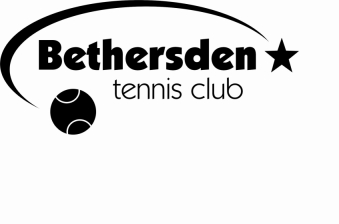 Treasurer’s report The club’s finances remain very stable, achieving a net surplus for the year of £2.4k whilst holding a substantial cash balance. We will continue to hold this position and add to it to eventually contribute towards future capital costs once there is resolution to the 21 year lease being negotiated. Key points are:Subscription income was solid at £9.1k of gross collection fees, down on the 2018-2019 season which was exceptional but remaining in excess of the 3 prior years. Adults and families remain consistent with the reduction seen mainly in the minis (U11). The Stripe system for members to be able to pay by card is very successful alongside the GoCardless direct debt system. I believe I only received 1 cheque and 1 cash payment this year and when I think back to my initial days as Treasurer, we have certainly moved forward a great deal. There do however remain a significant number of late payers, which causes the Membership Secretary munch unnecessary work - please help us by paying on time and assisting those that give up their time to run this club. Net floodlight deficit is further down on last year. We continue to charge £2 for men’s night on a pay and play basis and I would like to thank Ben Colgate for his tireless efforts in running the evening so well. Ball charges continue at a similar level, reflective of the number of teams and tournaments and helping provide these to club sessions.Our social events this year have again proved successful and accounted for some of the reduction on last year. All who attended had a good time though and that is what matters!No changes are proposed to any financial aspects (membership cost, floodlight cost, etc.) albeit the committee will reflect on this further once we hear some news on our lease, which will hopefully open up opportunities to improve our facilities.  Paul RobinsonTreasurer